28.09.2023Д/З: Составить конспект, закрепить материал, владеть знаниямиУрок  «Внешняя политика России в начале ХХ века. Русско-японская война».                                                                    План1.Внешняя политика России в начале ХХ века.2.Русско-японская война: причины, ход, причины поражения, условия 3.Портсмутского мира, отображение войны в литературных произведениях.Эпиграфы к уроку: 1.«Чтобы удержать революцию, нам нужна маленькая победоносная война…»   В.Плеве (министр  внутренних дел накануне русско – японской войны)2.«… История предков всегда любопытна для того, кто достоин иметь Отечество». Н.М.КарамзинВнешняя политика России в начале  XX векаНа рубеже веков усиливается неравномерность развития капиталистических стран. Обгоняя по темпам  и уровня развития старые колониальные державы (Англию и Францию), молодые капиталистические страны – США, Германия и Япония – стремились к территориальным приобретениям и новым рынкам сырья и сбыта. Таким образом, создалась чрезвычайно сложная и напряженная международная обстановка. Российская внешняя политика вступила в противоречия с политикой Англии, Германии и Японии. Вообще Россия в начале ХХ века проводит пассивную внешнюю политику. Самой деятельной была русская политика на Дальнем Востоке. В этот период внимание Англии, США и Японии привлечено к Китаю, Корее, Маньчжурии. Россия также вступает в борьбу за влияние за них. После японско-китайской войны . Китай уступил Японии Ляодунский полуостров. Россия предложила Японии отказаться от аннексии Ляодунского полуострова. Япония уступила. В . Россия заключила с Китаем оборонительный союз против Японии и соглашение о строительстве КВЖД. В . Россия получила от Китая в аренду Порт- Артур с правом превращения его в военную базу. Через  год началась открытая колониальная экспансия капиталистических государств в Китае (доктрина открытых дверей).А 1900 году в Китае вспыхнуло народное восстание, которое было подавлено объединенными силами империалистических государств. Российское правительство под предлогом охраны КВЖД ввело свои войска в Маньчжурию. Резко обострились противоречия между Россией, с одной стороны, и Японией и Англией – с другой. Союзный договор Англии и Японии 1902 года против России активно поддержали США. 25 января 1904 года Япония разорвала дипломатические отношения с Россией и в ночь на 26 января . без объявления войны напала на русскую эскадру в Порт-Артуре. Так началась русско-японская война. «Международные отношения в конце ХIХ - начале ХХ века на Дальнем Востоке» Японо-             . русско-китайский          . аренда Россией    . ввод                                                                                                                                       Русских вкитайская война         оборонительный союз;          Порт-Артура            в Маньчжурию                       .  соглашение с   Китаем о строт-ве КВЖД                        1902 г.англо-японский союз    против России                                           25.01.1905      разрыв Японией  дипотношений с Россией2. Причины:- обострение соперничества между Россией и Японией на Дальнем Востоке;- желание правительства отвлечь народные массы от назревающего внутреннего конфликта;- расчеты США Англии и других европейских стран ослабить посредством войны Японию и Россию и усилить своей присутствие на Дальнем ВостокеРусско-японская война 1904-1905 гг.- Одновременно с нападением на Порт-Артур японцы атаковали находящийся в корейском порту Чемульпо крейсер «Варяг» и канонерскую лодку «Кореец». Русские моряки после неравного боя, не желая сдаваться врагу, потопили свои корабли (прослушиваем небольшой фрагмент песни, в которой есть такие слова:Не скажут ни камень, ни крест, где леглиВо славу мы русского флага, Лишь волны морские прославят вовекГеройскую гибель «Варяга»!)- Главнокомандующим сухопутными и морскими силами России был назначен вице-адмирал Алексеев Евгений Иванович (1903-1905 гг. – царский наместник на Дальнем Востоке). Его помощник – командующий Маньчжурской армии генерал-адъютант Куропаткин Алексей Николаевич. Куропаткин Алексей Николаевич: во время русско-турецкой войны 1877-1878 гг. проявил себя храбрым офицером, был начальником штаба у генерала Скобелева, который якобы сказал ему: «Помни, что ты хорош на вторые роли. Упаси тебя бог когда-нибудь взять на себя роль главного начальника; тебе не хватает решительности и твердости воли». В 1898-1904 гг. – военный министр, входил в политическую группу С.Ю.Витте, стремившуюся к экономической экспансии на Дальнем Востоке. Куропаткин – один из виновников неподготовленности России к войне с Японией. Показал себя безвольным и бездарным военачальником, смещен с этого поста в марте . после поражения русской армии под Мукденом.- Командовать Тихоокеанским флотом в ходе русско-японской войны был назначен вице-адмирал Макаров Степан Осипович. 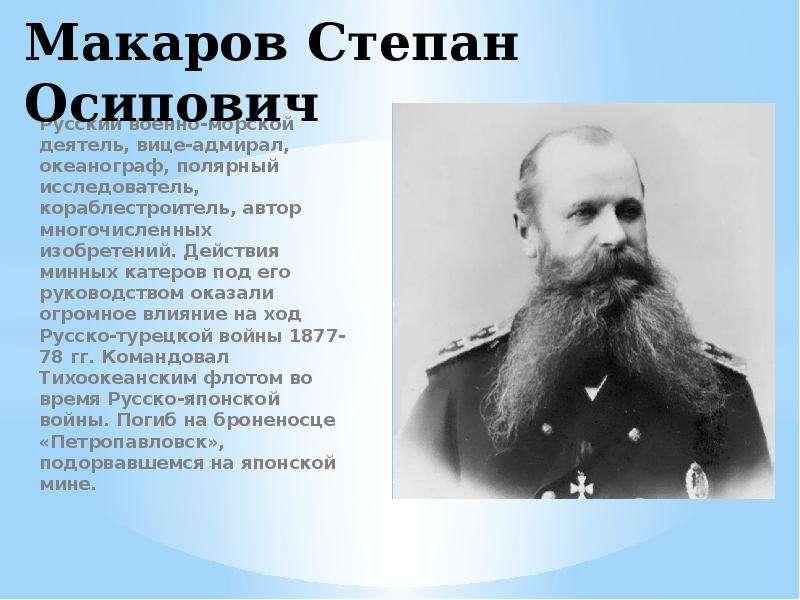 Макаров Степан Осипович. Флотоводец, изобретатель, теоретик военно-морского дела, написавший более 50 научных работ, мореплаватель, дважды обогнувший земной шар, исследователь Арктики. Участник русско-турецкой войны. 1 февраля 1904 года назначен командующим 1 Тихоокеанской эскадрой: вдохнул энергию в моряков, заставил флот начать активные боевые действия. Погиб 31 марта 1904 года на броненосце «Петропавловск», который подорвался на минной банке. После его гибели флот ограничился оборонительными действиями.- С января по август шла ожесточенная оборона Порт-Артура. В августе в Маньчжурии три японские армии соединились у Ляояна. Хотя русская армия превосходила японскую, по численности и была лучше оснащена, ей с большим трудом удавалось сдерживать натиск противника по причине незнания местности, отсутствия карт и данных разведки. Преувеличенные сведения о силах противника заставили Куропаткина принять решения об отступлении к Мукдену.- После поражения под Ляояном судьбу войны решала оборона Порт-Артура, который оттягивал значительные силы японцев. Семь месяцев длилась осада, японцы предпринимали многократные штурмы, не прекращали бомбардировок. Обороной руководил генерал Роман Кондратенко.Кондратенко Роман Исидорович, генерал-майор, военный инженер. Перед русско-японской войной командовал 7-й Восточносибирской стрелковой бригадой в Порт-Артуре. С началом войны назначен командующим сухопутной обороной крепости Порт-Артура, организатор и герой ее защиты. Погиб в декабре 1905 года, защищая крепость. 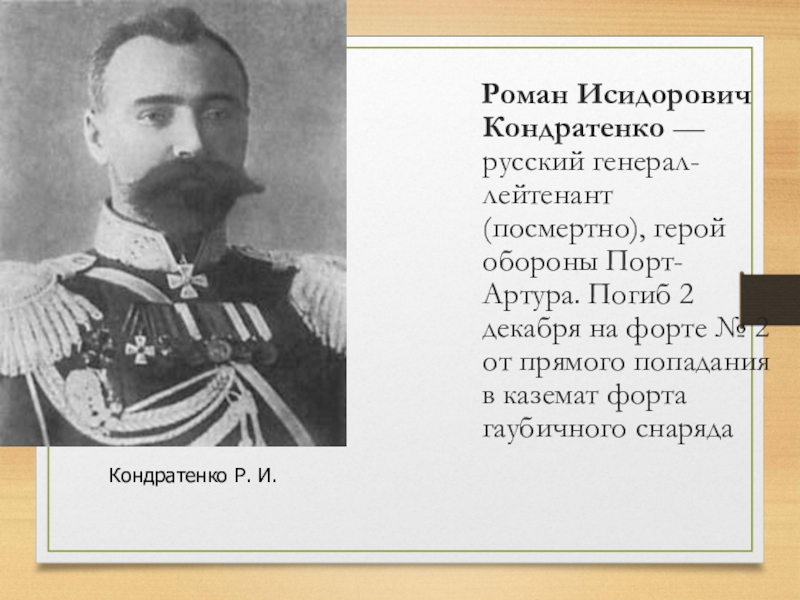 - После гибели Романа Исидоровича командование принял генерал Стессель Анатолий Михайлович, который принял решение о сдаче крепости, хотя возможности обороны исчерпаны не были.Стессель Анатолий Михайлович, за сдачу Порт-Артура японцам был отдан в . под суд вместе с другими виновниками сдачи крепости – генералами Фоком, Рейсом и Смирновым. Следствие выявило полную бездарность Стесселя, сознательно подготовившего крепость к сдаче. Верховный военно-уголовный суд 7 февраля 1908 года приговорил Стесселя к расстрелу, замененному десятилетним заключением в Петропавловской крепости, но уже в мае того же года он был освобожден по распоряжению Николая II и уехал за границу.- После падения Порт-Артура русские войска попытались разбить главные японские силы под Мукденом. Решающая битва произошла в феврале 1905 года. Японцы обошли Мукден с севера, прорвали фронт и вышли к железной дороге, после чего Куропаткин отдал приказ об отступлении. Мукденовское сражение явилось крупной неудачей русских, повлиявшей на дальнейший ход войны.- После сдачи Порт-Артура, бездарно проигранных двух крупных сухопутных сражений у Ляояна и под Мукденом война уже была проиграна, однако Николай II настаивал на продолжении теперь уже бессмысленного похода 2-й Тихоокеанской эскадры под командованием Рожественного из Кронштадта во Воадивосток.Последним сражением русско-японской войны стало морское сражение, произошедшее 14-15 мая 1905 года у острова Цусимы. В нем участвовала 2-я Тихоокеанская эскадра под командованием адмирала З.П.Рожественского и японский флот под командованием адмирала Того. Русская эскадра вошла в Цусимский пролив, пытаясь прорваться во Владивосток, но была обнаружена японцами, после чего русские корабли перестроились в две колонны. При появлении главных сил японского флота Рожественский вновь начал перестраивать корабли, теперь уже в одну колонну, задержав открытие огня, это стало роковым для российского флота.- Ночью в темноте, русские корабли потеряли связь между собой, и к утру, русская эскадра перестала существовать как боевая единица, во Владивосток сумели прорвать лишь один крейсер и два эсминца. Никогда еще русский флот не подвергался такому разгрому. Лучшие корабли были потоплены, сам Рожественский со своим штабом попал в плен, погибло пять тысяч моряков.  После этого сражения воюющие стороны пошли на заключение перемирия, предложенного президентом США Теодором Рузвельтом.3.Причины поражения России в войне против ЯпонииПричины поражения                             Поддержка Японии Англией и  США                   России                                                                                                                         Слабая подготовка России к войне.                                                                                       Военно-техническое превосходство                                                                                         Японии.Ошибки и непродуманность Действий командованияРоссии.- 25 августа 1905года в городе Портсмуте (США) был подписан мирный договор между Японией и Россией. Со стороны России переговоры вел С.Ю.Витте. Условия договора:    - Россия уступала Японии южную часть Сахалина; (вернули в 1945 году)- Россия разрешала бесконтрольный рыболовный промысел в российских дальневосточных водах;-   признала Корею и Маньчжурию сферой влияния Японии; -   передала права на Ляодунский полуостров с Порт Артуром и портом Дальний Японии.Вопрос классу: определите, какое условие было наиболее тяжелым для России?Закрепление изученного материала:- Каково было общественное мнение на ведение Россией войны?- Как вы думаете, какие последствия имело поражение в войне для России?- Покажите на карте территориальные потери России после русско-японской войны.Подведение итогов: Давайте зачитаем стихотворение русского поэта Валерия Брюсова, который тоже откликнулся на эту войну. (Лист №4). И общий итог войны: Россия в ходе военных действий потеряла около 270 тыс. Человек, в том числе около 50 тыс. человек убитыми; Япония – также около 270 тыс. человек, но убитыми – около 86 тыс. человек.Краткая военная хроникаКраткая военная хроникаЯнварь-декабрь .Героическая оборона русскими Порт-Артура.Гибель адмирала С.О.МакароваАвгуст .Поражение русских войск под Ляояном (Маньчжурия)Февраль .Победа Японии при Мукдене.Гибель 1-й Тихоокеанской эскадры при попытке прорваться к Владивостоку.Май 1905Цусимское морское сражение. Разгром 2-й и 3-й Тихоокеанских эскадр России.Подписание Портсмутского мира.